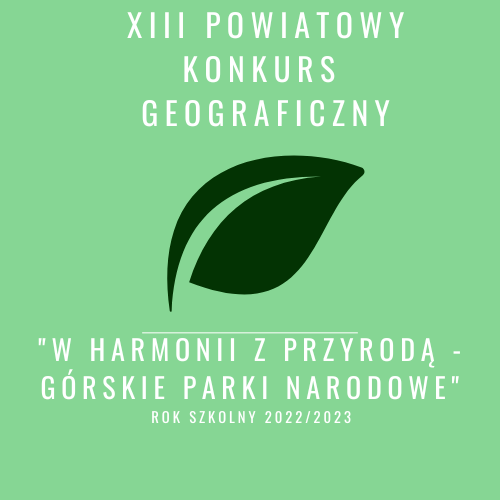 Regulamin konkursu§ 1                                 Informacje ogólneKonkurs jest przeznaczony dla uczniów szkół podstawowych (klasy V-VIII) i szkół ponadpodstawowych z powiatu suskiego.Organizatorzy konkursu: Starostwo Powiatowe w Suchej Beskidzkiej, Liceum Ogólnokształcące nr I im. Marii Skłodowskiej – Curie w Suchej Beskidzkiej, Babiogórski Park Narodowy.Celem konkursu jest rozwijanie geograficznych zainteresowań młodzieży, promowanie ich osiągnięć, motywowanie do samodzielnego zdobywania wiedzy i opracowania zagadnień, motywowanie szkół do podejmowanie pracy z uczniem zdolnym oraz promocja zasobów                   i dziedzictwa kulturowego regionu.Konkurs składa się z II etapów: I etap szkolny, II etap finałowyFinał konkursu przeprowadzony zostanie w Liceum Ogólnokształcącym nr I im. Marii Skłodowskiej – Curie w Suchej Beskidzkiej.§ 2Uczestnicy konkursuZespół reprezentujący szkołę to trzyosobowa drużyna.Szkoła Podstawowa zgłasza jedną drużynę wybraną spośród uczniów, którzy uzyskają największą liczbę punktów podczas I etapu szkolnego.         §  3Przebieg konkursuRywalizację przeprowadza się w dwóch odrębnych kategoriach: I kategoria szkoły podstawowe, II kategoria szkoły ponadpodstawowe.Konkurs składa się z dwóch etapów – I etap szkolny, II etap finałowy w Liceum Ogólnokształcącym nr I w Suchej BeskidzkiejI etap konkursu polega na rozwiązaniu testu – ogólne zagadnienia na temat Górskich Parków Narodowych w Polsce (pytania opracowane na podstawie Literatura: § 6). Test trwa 30 minut. Zadania w formie pytań zamkniętych i otwartych będą przygotowane przez nauczycieli Liceum Ogólnokształcącego nr I w Suchej Beskidzkiej. Oceny prac w I etapie dokonuje komisja szkolna.II etap konkursu składa się z dwóch części. I część polega na rozwiązaniu testu – ogólne zagadnienia na temat Górskich Parków Narodowych w Polsce (pytania opracowane na podstawie Literatura: § 6). Test trwa 45 minut. Zadania w formie pytań zamkniętych i otwartych będą przygotowane przez pracowników Babiogórskiego Parku Narodowego.II część polega na rozpoznawaniu obiektów, obszarów, roślin itp. dotyczących tematu konkursu. Pytania będą prezentowane w formie slajdów (czas około 30 minut). Uczniowie udzielają odpowiedzi pisemnie.§ 4Ocena i nagrodySprawdzanie prac w II etapie przeprowadza  komisja konkursowa. W skład komisji wchodzą przedstawiciele Babiogórskiego Parku Narodowego, Oddziału PTTK w Suchej Beskidzkiej           i nauczyciele szkół zgłoszonych do konkursu. Uczniowie z najwyższą liczbą punktów zostają zwycięzcami konkursu. Odpowiednio zostanie przyznane miejsce II i III.W przypadku drużyn, które otrzymają taką samą liczbę punktów – organizatorzy przewidują dogrywkę, która będzie polegać na odpowiedzi na wcześniej wylosowane pytanie.Nagrody:     I miejsce – dyplom dla szkoły i indywidualne dyplomy dla uczniów oraz nagrody rzeczowe   II miejsce – dyplom dla szkoły i indywidualne dyplomy dla uczniów oraz nagrody rzeczowe   III miejsce – dyplom dla szkoły i indywidualne dyplomy dla uczniów oraz nagrody rzeczowe§  5Terminy/Ochrona danychWarunkiem uczestnictwa w Konkursie jest przesłanie wypełnionego formularza ( załącznik nr 1, nr 2) oraz dostarczenie Zgody Uczestników –Uczniów, którzy ukończyli 16 rok życia na przetwarzanie ich danych osobowych lub zgody Opiekunów Prawnych na przetwarzanie danych osobowych Uczestników-Uczniów, którzy nie ukończyli 16 roku, Zgody Opiekunów Faktycznych –Nauczycieli na przetwarzanie ich danych osobowych (załącznik nr 3)Terminy: do 20. 01. 2023 - zgłoszenia na adres e-mail losucha@losucha.pl (załącznik nr 1)do 21.01 .2023 - przesłanie testów i klucza odpowiedzi do szkół (na wskazany adres e-mail)24.01.2023 o godz. 9.00 - I etap szkolny konkursu w szkole podstawowejdo 18.02. 2023 - ocena prac przez komisję szkolną i zgłoszenie drużyny do konkursu (załącznik nr 2)4.03.2023 - II etap finał konkursu w Liceum Ogólnokształcącym nr I w Suchej Beskidzkiej, dostarczenie zgód uczestników (załącznik nr 3)	Kontakt:Liceum Ogólnokształcące nr I  im. Marii Skłodowskiej - CurieUl. płk Tadeusza Semika 134-200 Sucha BeskidzkaTel. 874 22 32e-maillosucha@losucha.plFinał konkursu odbędzie się 4.03.2023 w Liceum Ogólnokształcącym nr I im. Marii Skłodowskiej - Curie. O godzinie rozpoczęcia konkursu szkoły zostaną poinformowane w późniejszym terminie.§  6Literaturawww.kpnmab.plwww.pngs.com.plwww.magurskipn.plwww.swietokrzyskipn.org.plwww.pieninypn.plwww.tpn.plwww.bdpn.plwww.gorczanskipark.plwww.bgpn.plZałącznik 1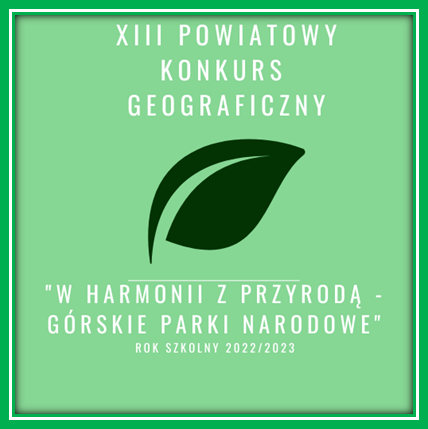 I etap konkursu 24.01.2023Szkoła………………………………………………………………………………….Adres…………………………………………………………………………………..Imię i nazwisko nauczyciela/opiekuna………………………………………………….E-mail (adres na który zostanie przesłany test)………………………………………………………Data…………….	                                                          ………………………..                                                                                                 Dyrektor SzkołyZałącznik 2Zgłoszenie do II etapu Szkoła………………………………………………………………………………….Adres…………………………………………………………………………………..Imię i nazwisko nauczyciela/opiekuna………………………………………………….Data…………….	                                                          ………………………..                                                                                                     Dyrektor SzkołyZałącznik nr 3DLA Uczestników-Uczniów, którzy ukończyli 16 r.ż., Opiekunów NauczycieliZGODA NA PRZETWARZANIE DANYCH OSOBOWYCH i WIZERUNKUdo Powiatowego Konkursu Geograficznego Wyrażam zgodę na przetwarzanie moich danych osobowych przez Liceum Ogólnokształcące nr I im. Marii Skłodowskiej – Curie w Suchej Beskidzkiej podanych w formularzu (załącznik  2) w sprawach związanych z organizacją i przebiegiem XIII Powiatowego Konkursu Geograficznego „W harmonii z przyrodą –Górskie Parki Narodowe” zgodnie z  Rozporządzeniem Parlamentu Europejskiego i Rady (UE) 2016/679 z dnia 27 kwietnia 2016 r. w sprawie ochrony osób fizycznych w związku z przetwarzaniem danych osobowych               i w sprawie swobodnego przepływu takich danych oraz uchylenia dyrektywy 95/46/WE oraz klauzulą informacyjną zawartą w §5 Regulaminu Konkursu.Oświadczam, że zapoznałam/em się z regulaminem konkursu i akceptuję jego postanowienia.……………………………………………….Miejscowość, data, czytelny podpisDLA Opiekunów Prawnych Uczestników-Uczniów, którzy nie ukończyli 16 r.ż.ZGODA NA PRZETWARZANIE DANYCH OSOBOWYCH I WIZERUNKUdo Powiatowego Konkursu Geograficznego Jako Opiekun Prawny ………………………………………(imię i nazwisko Dziecka)wyrażam zgodę na przetwarzanie jego/jej danych osobowychprzez Liceum Ogólnokształcące nr I im. Marii Skłodowskiej – Curie w Suchej Beskidzkiej podanych w formularzu (załącznik 2) w sprawach związanych z organizacją i przebiegiem, XIII Powiatowego Konkursu Geograficznego „W harmonii z przyrodą – Górskie Parki Narodowe” zgodnie z Rozporządzeniem Parlamentu Europejskiego i Rady (UE) 2016/679 z dnia 27 kwietnia 2016 r. w sprawie ochrony osób fizycznych w związku z przetwarzaniem danych osobowych i w sprawie swobodnego przepływu takich danych oraz uchylenia dyrektywy 95/46/WE oraz klauzulą informacyjną zawartą w §5 Regulaminu Konkursu.Oświadczam, że zapoznałam/em się z regulaminem konkursu i akceptuję jego postanowienia.……………………………………………….Miejscowość, data, czytelny podpisImię i nazwisko uczniaKlasa